§5163.  Continuing educational progress during and after education disruption1.  Education disruption due to interim program placement.  The responsible school at the time a student is placed in an interim program shall:A.  Within 5 school days of becoming aware of the placement:(1)  Make available to the student individual educational materials such as curricula and assignments designed to enable the student to continue the student's educational programming; or(2)  Sign an academic programming agreement; and  [PL 2013, c. 439, §15 (NEW).]B.  Within 10 days of becoming aware of the placement, work with the student, the parent or guardian and others such as juvenile community corrections officers and community case managers to develop or update a school work recognition plan for the student.  [PL 2013, c. 439, §15 (NEW).][PL 2013, c. 439, §15 (NEW).]2.  Responsibility after placement.  The responsible school for a student who is returning to educational programming following placement in an interim program shall:A.  If the responsible school is the same school as the school that was responsible during the placement, update the school work recognition plan at the time of return to educational programming to reflect the actual educational experiences, achievement and credit or recognition granted to the student by the interim program or by the responsible school pursuant to an academic programming agreement; or  [PL 2013, c. 439, §15 (NEW).]B.  If the responsible school is a different school from the school that was responsible during the placement, review the student's records and the school work recognition plan developed and updated during the placement and update it to reflect the actual educational experiences, achievement and credit or recognition granted to the student by the placement or by the responsible school pursuant to an academic programming agreement.  [PL 2013, c. 439, §15 (NEW).][PL 2013, c. 439, §15 (NEW).]3.  Education disruption.  The responsible school shall:A.  Within 10 school days of the school's or program's becoming aware that the student is enrolling in the 3rd school or program in a school year or is experiencing education disruption, work with the student, parent or guardian and staff of other schools and programs in which the student participated to develop or update a school work recognition plan; and  [PL 2021, c. 445, §9 (AMD).]B.    [PL 2021, c. 445, §9 (RP).]C.  Within 5 school days of the school's or program's becoming aware that a student is experiencing a period of absence due to education disruption or multiple transfers, make available to the student individual educational materials, including but not limited to curricula and assignments designed to enable the student to continue the student's educational programming.  [PL 2021, c. 445, §9 (NEW).][PL 2021, c. 445, §9 (AMD).]4.  Education disruption due to homelessness or foster care placement. [PL 2021, c. 445, §10 (RP).]5.  Staff assistance.  For every student who experiences education disruption, professional staff in the responsible school must be assigned to ensure the complete transfer of all records, grades and full and partial credits and all academic material, including an academic programming agreement, if applicable, from the interim program or prior school or program in which the student was placed or that the student attended to the responsible school no later than 5 school days after the student enrolls in the responsible school.[PL 2021, c. 445, §11 (AMD).]5-A.  Mentorship.  For every student experiencing education disruption that leads to enrollment in a new responsible school, the new responsible school shall provide the student with an adult staff or volunteer mentor to facilitate the student's transition.[PL 2021, c. 445, §12 (NEW).]6.  Identification of responsible school.  For purposes of implementing this section:A.  The responsible school for a student at the time the student enters an interim program is the school in which the student is enrolled at the time of entrance to the interim program.  If the student is not enrolled at the time of entrance to the interim program, the responsible school is the one in which the student would be enrolled pursuant to chapter 213;  [PL 2013, c. 439, §15 (NEW).]B.  The responsible school for a student during the placement is the same as the school described in paragraph A;  [PL 2013, c. 439, §15 (NEW).]C.  The responsible school for a student at the time the student returns to regular educational programming following placement is the school in which the student is enrolled or is entitled to be enrolled;  [PL 2013, c. 439, §15 (NEW).]D.  The responsible school for a student who enrolls in a 3rd or subsequent educational program in a single school year is the school in which the student enrolls; and  [PL 2013, c. 439, §15 (NEW).]E.  The responsible school for a student who experiences education disruption due to homelessness or foster care placement is the school in which the student is enrolled or is entitled to be enrolled.  [PL 2013, c. 439, §15 (NEW).][PL 2013, c. 439, §15 (NEW).]SECTION HISTORYPL 2013, c. 439, §15 (NEW). PL 2021, c. 445, §§9-12 (AMD). The State of Maine claims a copyright in its codified statutes. If you intend to republish this material, we require that you include the following disclaimer in your publication:All copyrights and other rights to statutory text are reserved by the State of Maine. The text included in this publication reflects changes made through the First Regular and First Special Session of the 131st Maine Legislature and is current through November 1, 2023
                    . The text is subject to change without notice. It is a version that has not been officially certified by the Secretary of State. Refer to the Maine Revised Statutes Annotated and supplements for certified text.
                The Office of the Revisor of Statutes also requests that you send us one copy of any statutory publication you may produce. Our goal is not to restrict publishing activity, but to keep track of who is publishing what, to identify any needless duplication and to preserve the State's copyright rights.PLEASE NOTE: The Revisor's Office cannot perform research for or provide legal advice or interpretation of Maine law to the public. If you need legal assistance, please contact a qualified attorney.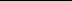 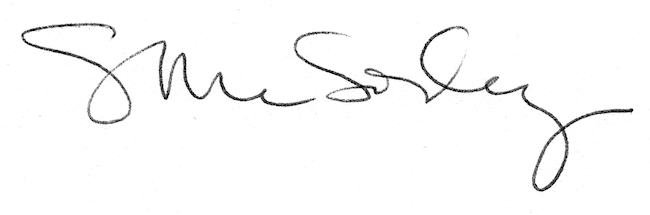 